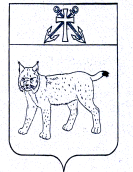 ПРОЕКТАДМИНИСТРАЦИЯ УСТЬ-КУБИНСКОГОМУНИЦИПАЛЬНОГО ОКРУГАПОСТАНОВЛЕНИЕс. Устьеот                                                                                                                      №                                                                                                           О внесении изменений в постановление администрации округа от 9 февраля 2023 года № 245 «О создании штаба оповещения и пункта сбора администрации Усть-Кубинского муниципального округа»В соответствии с Федеральными законами  от 31 мая 1996 года № 61-ФЗ «Об обороне», от 26 февраля 1997 года № 31-ФЗ "О мобилизационной подготовке и мобилизации в Российской Федерации", постановлением Правительства Российской Федерации от 30 декабря 2006 года № 852 «Об утверждении положения о призыве граждан Российской Федерации по мобилизации, приписанных к воинским частям (предназначенных в специальные формирования), для прохождения военной службы на воинских должностях, предусмотренных штатами военного времени, или направления их для работы на должностях гражданского персонала Вооруженных сил Российской Федерации, других войск, воинских формирований, органов и специальных формирований», утвержденными Губернатором Вологодской области 12 июля 2023 года методическими рекомендациями по организации работы штаба оповещения и пункта сбора муниципального округа, ст. 42 Устава округа администрации округаПОСТАНОВЛЯЕТ:1. В постановление администрации округа от 9 февраля 2023 года № 245 «О создании штаба оповещения и пункта сбора администрации Усть-Кубинского муниципального округа» внести следующие изменения:1.1. Пункт 2 изложить в следующей редакции:«2. В Штабе иметь следующие подразделения:- управление штаба оповещения и пункта сбора;- отделение оповещения и явки отдела администрации округа;- отделение  формирования и отправки команд;- группа розыска».1.2. Пункт 4.5 дополнить абзацем пятнадцатым следующего содержания:«- 4 направленцев основного состава из числа работников территориальных отделов администрации округа».1.3. Приложение 1 к указанному постановлению изложить в следующей редакции согласно приложению к настоящему постановлению.2. Настоящее постановление вступает в силу со дня его подписания.Глава округа                                                                                                      И.В. БыковПриложениек постановлению администрации округаот ___________ № ______СПИСОКличного состава Штаба «Приложение 1к постановлению администрации округа от 09.02.2023 № 245  №п\пНаименование должностиНаименование должностиОткуда предназначаютсяКоличествоУправление ШО и ПС МОУправление ШО и ПС МОУправление ШО и ПС МОУправление ШО и ПС МОУправление ШО и ПС МО1начальник  ШО и ПС МОначальник  ШО и ПС МОКомарова Е.Б., заместитель главы округа, начальник отдела культуры, туризма и молодежи администрации округа1резерврезервСмирнова О.В., начальник управления образования администрации округа12КомендантКомендантСмирнов А.Л, директор «Центр физкультуры и спорта»резерврезервЧернухо И.А., заместитель директора «Центр физкультуры и спорта»Команда охраныКоманда охраныСтарший командыСтарший командыСавинов С.Н., консультант юридического отдела администрации округаСостав командыСостав командыТепляшов А.Б., МУ АСС,Сизов И.В., МУ АССОтделение оповещения и явки Отделение оповещения и явки Отделение оповещения и явки Отделение оповещения и явки Отделение оповещения и явки 3начальник отделения начальник отделения Калабашкина Т.Л., специалист по первичному воинскому учетурезерврезервСелезнева С.Г., специалист Устьянского территориального отдела14Технический работникТехнический работникТаланова Т.М., МУ МТОрезерврезервИльичева С.А., документовед 1 категории отдела организационной работы администрации округа4.1Направленец Богородского территориального отделаНаправленец Богородского территориального отделаДемидова М.В., начальник отделарезерврезервЛевашова В.А., специалист территориального отделаВодитель-посыльныйВодитель-посыльныйОсичев В.А., водитель МУ МТО4.2Направленец Высоковского территориального отделаНаправленец Высоковского территориального отделаСеменов В.В., начальник отделарезерврезервСмирнова С.В., специалист территориального отдела4.3Направленец Троицкого территориального отделаНаправленец Троицкого территориального отделаЛебедева Т.А., начальник  отделарезерврезервКоленкина М.А., специалист территориального отдела администрации округаВодитель-посыльныйВодитель-посыльныйКудряшов П.Н., МУ МТО водитель4.4Направленец Устьянского территориального отделаНаправленец Устьянского территориального отделаНожихина Е.Н., начальник Устъянского территориального отделарезерврезервСелезнева С.Г, специалист Устъянского территориального отделаПосыльный-водительПосыльный-водительМУ МТО водитель Комаров А.Б.Посыльный-водительПосыльный-водительМУ МТО водительПавлов А.А.Посыльный-водительПосыльный-водительМУ МТО водительВолков А.4567посыльныепосыльныеПирожук З.В, ведущий специалист в сфере закупок отдела закупок и тарифного регулирования администрации округа14567посыльныепосыльныеКускова В.В., МУ МТО14567посыльныепосыльныеМалышева А.И., МУ АСС14567посыльныепосыльныеКуликова С.В., МУ МТО1резерв (посыльные)резерв (посыльные)Мякишева В. Н., заведующий структурное подразделение «Районная библиотека им. К.И.Коничева»МУ «ЦКиБО»1резерв (посыльные)резерв (посыльные)Чернова Т.Н., главный специалист МУ «Центр обеспечения»1резерв (посыльные)резерв (посыльные)Евстафеева Н.Н., начальник архивного отдела администрации округа1резерв (посыльные)резерв (посыльные)Дедов С.И., главный инженер МУ МТО1Отделение формирования и отправкиОтделение формирования и отправкиОтделение формирования и отправкиОтделение формирования и отправкиОтделение формирования и отправки1717начальник отделения формирования и отправкиКольцова Ю.В, начальник отдела организационной работы администрации округа1резервБелов С.Б., начальник отдела физической культуры и спорта администрации округа11818технический работник по сбору и отправке ГПЗМариничева О.В., консультант, и.о. ответственного секретаря административной комиссии округа, комиссии по делам несовершеннолетних и защите их прав округа1резервАникина Н.П., заведущий ФОКа МУ «Центр физкультуры и спорта»11919начальники (старшие) командУшков С.Д., заместитель директора МУ МТО12020начальники (старшие) командПроничев А.С., юрист-консультант МУ МТО1резервСмирнов М.А. МУ МТО1резервЧерепенин М.Л., директор МУ АСС1Группа розыскаГруппа розыскаГруппа розыскаГруппа розыскаГруппа розыска2121начальник группы розыскаУУП Чернов Р.Н. ОП МО МВД12222посыльныеГраждане, не призываемые по мобилизации1-4 чел.резервИз сотр. УУП Мошин М.А.1-4 чел.»